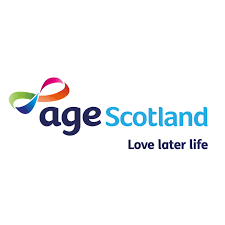 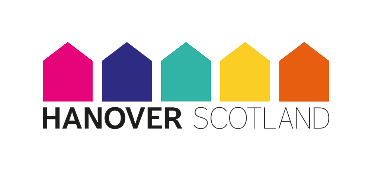 Free Dementia and Veterans’ Awareness courses from Age Scotland are available to book online through EventBrite.  Dates are available for staff to book in August, but courses are limited to 12 participants and the dates for each course are listed in the table below. Users will need a laptop or tablet which has access to the internet and a functioning microphone and speakers to access the courses.  Dementia awareness trainingTuesday, 18 August 20209:30 - 12:30https://www.eventbrite.com/e/dementia-awareness-training-video-conference-tues-18th-august-930-1230-tickets-113341816424Veterans' awareness trainingMonday, 24 August 2020 10.00 - 12.30https://www.eventbrite.com/e/veterans-awareness-training-video-conference-mon-24th-august-1000-1230-tickets-113346851484Veterans' awareness trainingWednesday, 26 August 2020 13:30 - 16:00https://www.eventbrite.com/e/veterans-awareness-training-video-conference-wed-26th-august-1330-1600-tickets-113596676718Dementia awareness training Thursday 27 August 2020 13:30 - 16:30https://www.eventbrite.com/e/dementia-awareness-training-video-conference-thurs-27th-august-130-430-tickets-113342229660